I WANT TO SHARE THIS PAGETop of Form*Required Fields * * * 
I represent that I personally know the person who will be receiving this email and am sending this email in a good faith effort to promote or participate in this contest in accordance with the Official Rules. Read the Official Rules. * Bottom of FormCLOSE XDeutschland - CH - NLMéxicoPhilippinesPolskaPortugalSlovakiaSpainUkraineUnited KingdomČeská republikaEspañolOfficial Rules Print 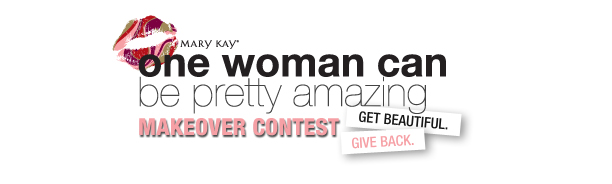 THIS CONTEST IS INTENDED FOR PARTICIPATION ONLY IN THE UNITED STATES, ITS TERRITORIES AND POSSESSIONS THE U.S. VIRGIN ISLANDS, PUERTO RICO AND THE DISTRICT OF COLUMBIA (“Territory”). DO NOT PARTICIPATE IN THE CONTEST IF YOU ARE NOT A LEGAL RESIDENT OF THE TERRITORY OR HAVE NOT REACHED 18 YEARS OF AGE OR OLDER AT THE TIME OF ENTRY OR YOU OTHERWISE DO NOT FALL WITHIN THE ELIGIBILITY REQUIREMENTS SET FORTH IN THE OFFICIAL RULES BELOW.NO PURCHASE NECESSARY TO ENTER OR WIN.  Void where prohibited. 1. ELIGIBILITY: The Mary Kay® “One Woman Can” Makeover Contest (“Promotion”) is offered and open only to female legal residents of the Territory who are 18 years of age or older at time of entry. Corporate employees, officers and directors of Mary Kay Inc. (“Sponsor”) and its parent company, subsidiaries and affiliated companies, contractors, and agents and those individuals/entities engaged in the development of, the production or distribution of materials for, or the implementation of this Contest and persons in the immediate family of (spouse, parent, child, sibling and their respective spouses, regardless of where they reside) or those living in their same household (whether or not related) as any person in any of the preceding categories are not eligible to enter (collectively referred to herein as the “Contest Entities”); professional and/or semi-professional models, any individual who has made over $5,000 modeling in any calendar year in the past five years, or models under contract are not eligible to enter. Those who are Mary Kay Independent Beauty Consultants (“Consultants”) at time of entry are not eligible to enter by, through or on their own behalf. An Entrant in this Promotion may, during the Promotion Period, become a new Consultant; by doing so, Entrant’s status as a Consultant will neither affect nor influence her entry in any respect. Unless otherwise excluded herein above, family members of Consultants are eligible to enter this Promotion.2. PROMOTION PERIOD: All times referenced herein are United States Central Time (CT). Sponsor administrator’s server/computer is the official time-keeping device for the Promotion. Promotion starts on or about on January 16, 2013, and ends on or about June 24, 2013(“Promotion Period”). ENTRY PERIOD: All entries must be received by Sponsor between 8:00 a.m. CT on March 8, 2013, through 12:00 p.m. noon CT on May 10, 2013 (“Entry Period”). Entries will be subject to public viewing during the Entry Period but will not be eligible for public voting until the Public Voting Period. PUBLIC VOTING PERIOD: Eligible Entries will be subject to public voting between 12:00 p.m. noon CT on May 12, 2013 through 12:00 p.m. noon CT on May 27, 2013 (“Public Voting Period”). FINALIST JUDGING PERIOD: Eligible Finalist entries as a whole will be subject to Finalist judging to be held between May 28, 2013, and June 24, 2013 (“Finalist Judging Period”).3. HOW TO ENTER:  Beginning January 16, 2013, or during the Entry Period:(Step 1) Visit your Independent Beauty Consultant for a free personalized makeover for this Promotion using Mary Kay® products (“Makeover”) and  have taken, by a non-professional photographer or your Consultant, two (2) photographs of you, one (1) immediately before the Makeover and without makeup, and one (1) immediately after the Mary Kay Makeover (the “Photographs”). For purposes of this Contest, “immediately” shall be defined as within the same day. Photographs must be headshots of you only, from shoulder width on up, with a full facial frontal view; in color; taken with a still digital camera; and taken at or immediately after the Makeover. Photographs must be taken and submitted for this Contest only; Photographs previously submitted for any other contest, whether or not conducted by Sponsor or any other third party will be disqualified.With your permission, your Consultant may input your Photographs for you after the start of the Entry period or you may input your Photographs yourself at www.mkmakeovercontest.com(Step 2) After the Makeover but during the Entry Period only, go to www.mkmakeovercontest.com to complete in full all required questions on the official Entry Form (including the first and last name of your Consultant who performed the Makeover and her unit number if she provided it to you), upload your digital Photographs, and complete the online Entry Form including your makeover story comprised of your one word to complete the phrase “One Woman Can Be _______.” along with an explanation of your word choice in 350 characters or less (together, your “Story”). Stories must not include inappropriate, sensitive or personally identifiable information of any other individual or group of individuals.As a part of the entry form you will be asked to indicate your agreement to the following:I consent to my images, story, first name, and last initial being publicly available over the internet for the purposes of promoting and operating this contest worldwide as described in the Official Rules.I affirm that I am a female aged 18 years or older and eligible to enter this contest and agree to be bound by the Official Rules of the contest and agree to be contacted via email regarding my entry. I represent and warrant that the photos submitted as part of my entry were NOT taken by a professional photographer (whether paid or not paid to take these photos).I consent to Mary Kay Inc. and its subsidiaries and vendors processing the data and photos I am providing for the purposes of this contest as described in the Official Rules. I agree to Mary Kay Inc. transferring my data to be processed by its vendor W.illi.am on a secure cloud computing platform provided by Amazon Cloud servers in Montreal, Canada. I understand that my data will be used as described in the Official Rules and in compliance with the Mary Kay Global Privacy Policy, W.illi.am Privacy Policy, and Amazon Cloud Privacy Policy.Failure to agree to these statements will void your entry.The Story, Photographs, and Entry Form collectively are your “Entry Materials” or “Entry.” Entries accepted online only; entries submitted via any other channel(s) will not be eligible for the Promotion. You must have an email address to enter. When your information is complete, click on the area marked “Submit.”Entries must be received by Sponsor by 12:00 p.m. noon CT on May 10, 2013. By entering, Entrants understand and agree that submitted eligible Entries in whole or in part will be posted online for public viewing, streaming (i.e., “digital transmission”), downloading (i.e., “digital distribution”) and public voting. By submitting an Entry, Entrant agrees to be contacted by Sponsor with notices and reminders pertaining to the Promotion and agrees to receive a brief survey. IMPORTANT NOTICE: Your Consultant may only conduct your Makeover and submit your Photographs and email to begin the entry process, as provided herein. Your Consultant is expressly prohibited from completing your Entry Materials or entering for you; timely submission of your completed Entry Materials for Entry is your sole responsibility. Neither Sponsor nor Consultants assume any liability or responsibility for this matter.Entry Materials become the property of Sponsor and will not be returned. Entrants may not enter through a club (or similar method), with multiple email and/or street addresses, nor shall entrants use any other device or artifice to enter more than the permitted number of times. Any use of online contest clubs (or similar methods), robotic, automatic, macro, programmed or like Entry methods will void all such entries by such methods, and disqualify any entrant using such methods. In case of dispute, Entry will be declared made by the authorized account holder of the e-mail address submitted at the time of Entry. “Authorized account holder” is defined as the natural person who is assigned to an email address by an Internet access provider, online service provider or other organization (e.g., business, educational institution, etc.) that is responsible for assigning email addresses for the domain associated with the submitted email address.Contest Entities assume no responsibility for lost, late, incomplete, inaccurate, delayed, destroyed, damaged or misdirected entries; or for any computer, telephone, cable network, electronic or Internet hardware or software malfunctions, mobile wireless device, mobile application or mobile wireless network malfunctions, software, hardware or equipment incompatibility (including but not limited to browser incompatibility), failures, connections, or availability, or garbled, corrupt, or jumbled transmissions;  or service provider, Internet, website, user net accessibility or availability, traffic congestion, unauthorized human intervention or any human or technical error, or the incorrect or inaccurate capture of Entry or other information, delay in capturing and/or displaying Entries at any time, or for the failure to capture any such information.4. REQUIREMENTS FOR ENTRY MATERIALS: Photographs submitted must not be taken by professional photographers (whether or not paid) and must not contain any third party’s intellectual property (trademarks, logos, trade names), nor must any other person appear in the photograph. Entries must contain a fully completed Entry Form, both the before and after makeover Photographs and the Story to be eligible for the Promotion; incomplete Entries will be immediately disqualified. Makeovers performed before January 16, 2013, will be disqualified. Entries that do not include the name or that include an incorrect or untraceable name of a Consultant will be disqualified. If requested by Sponsor, entrant must be able to provide additional proof of the identity of the Consultant who facilitated the makeover. Limit two (2) Photographs (one immediately before and one immediately after the Makeover), and one (1) Story per Entry. Limit one (1) Entry per person.Proof that you uploaded an Entry does not constitute proof or evidence that it was received within the Promotion Period or that it is eligible for the Promotion. Sponsor reserves the right without notice to disqualify and/or remove any Entry in whole or in part for any reason within its sole and absolute discretion if it believes the Entry is not in the spirit of the Promotion or is not compliant with these rules, or will have a detrimental impact on Sponsor, this Promotion, or any of Sponsor’s brands, products or services. Without limitation, Sponsor reserves the right in its absolute discretion to refuse, disqualify or withdraw any Entry and/or entrants at any time during the Contest, including but not limited to obvious lack of good faith, noncompliant, obscene, offensive, inappropriate or otherwise unsuitable Entries, such as those depicting violence, nudity, illegal or explicit activity, as determined by the Sponsor (in its sole discretion). Professionally created, enhanced or touched-up photographs will be disqualified. Stories must not include inappropriate, sensitive or personally identifiable information of any other individual or group of individuals.All Entries will be publicly available on the Mary Kay (Subsidiary) promotion web site for viewing during the Entry Phase and for voting during the Public Voting Phase. All Entries will also be publicly available on the Mary Kay Global Contest web site. BY ENTERING THIS CONTEST YOU CONSENT TO YOUR PHOTOS, STORY, FIRST NAME AND LAST INITIAL BEING USED GLOBALLY TO PROMOTE THIS CONTEST. By submitting an Entry or accepting any prize, entrants represent and warrant that their Entry Materials, in whole and in part, (i) are the original creations of the entrant and/or entrant holds all right, title and interest in and to them (and is able to show written proof of same if requested), (ii) they have not been copied in whole or in part from any other work, (iii) they do not violate or infringe any copyright, trademark or other intellectual property rights or any other right of any person or entity.By entering, at the time you submit your Entry (in whole or in part) to Sponsor, and whether or not your Entry is selected as a finalist or winner, you grant to Sponsor an irrevocable perpetual right and license in and to the Entry Materials, in whole and in part, and all the intellectual property rights therein including derivatives, throughout the world, and further agree to execute all documents and perform all acts deemed necessary by Sponsor to protect Sponsor’s license in the intellectual property. You will not now or in the future be paid for your Entry or for granting Sponsor any of these rights. By submitting your Entry, you understand and agree it may be used in whole or in part by Sponsor worldwide, royalty-free for any purpose and in any media or medium whatsoever now known or hereinafter developed (including without limitation print, broadcast, radio, digital and on-line) without further compensation or review. You also acknowledge and agree your Entry Materials or any element thereof may be used in whole or in part, alone or in combination with other works, and that they may be changed, altered, edited or modified, used in distorted, illusory or composite form, or in any other manner, as solely determined by Sponsor at any time during or after this Promotion.Entry Materials or any part thereof may, but without obligation, appear in Sponsor’s printed or online Mary Kay® Catalog and/or eCatalog, “The Look,” on Mary Kay-related social media sites or electronic communications or other promotional materials in Sponsor’s sole discretion. HOWEVER, SPONSOR MAKES NO REPRESENTATIONS, WARRANTIES OR GUARANTEES WHATSOEVER (EXPRESS OR IMPLIED) OF ANY KIND, INCLUDING THAT ANY ENTRANT WILL RECEIVE FUTURE MODELING CONTRACTS OR ANY OTHER PROFESSIONAL OR OTHER BENEFIT OF ANY KIND BY VIRTUE OF THEIR PARTICIPATION IN THIS CONTEST WHETHER OR NOT SELECTED AS A FINALIST OR WINNER.5. PUBLIC VOTE/JUDGING CRITERIA: Eligible Entries posted on the Mary Kay (Subsidiary) Promotion site will be subject to public vote based on the Entry (or Entries) that reflect(s) the overall impact of the Makeover and the most appealing Story. Voters must be 13 or older. You may vote on the same or different Entries; limit five (5) votes per day, per person. Any attempt at fraud, misuse, or to vote more than the allowed number of times will disqualify all votes from that voter/computer. A running tally of votes per Entry or a final tally of votes after the promotion ends will not be publically available.All eligible Finalist Entries will be judged by a panel of qualified judges chosen by Sponsor. In the event a Finalist Entry’s story is in a language other than a local language, the Story portion of the Entry will be translated into a local language, if possible, for purposes of final judging only. Sponsor assumes no liability or responsibility to otherwise translate any Entry in whole or in part. Any discrepancy in translation will be decided in accordance with the translated version. The Entries will be judged on the following criteria: degree and quality of contrast between the before and after Photographs taking into account the overall impact of Makeover (40%); perceived personality, vitality and brand representation of Entrant reflected by the Photographs and Story (20%); and the Story’s originality and appeal to others (40%). In case of a tie, the Entry (among those tied) with the highest rating in the “Impact of Makeover” category will break the tie. In the event a tie still remains, the Entry (among those tied) with the highest rating in the “perceived vitality and brand representation” category will break the tie. All Entry Materials, voting and participation in this Promotion shall be governed by these Official Rules. Entrants and participants agree to be bound to these Official Rules and the decisions of the Sponsor (including its authorized representatives) and Judges, which are final and binding in all matters.6. FINALIST/WINNER SELECTION: Two-hundred fifty (250) eligible Entries with the greatest numbers of votes received during the Voting Period, plus any eligible Entries tied for the 250th position (where the tied number of votes is at least equal to and would have placed them within the top 250 but for the tie), will be selected as Finalists. Any other ties under 250 will not be considered. Fifty (50) First Prize winners will be selected from among the two-hundred (250) eligible Finalist entries. One (1) Grand Prize winner will be selected from among the fifty (50) eligible First Prize winners in accordance with these Rules.7. GRAND PRIZE: All prize awards are subject to final verification of eligibility and compliance with these Official Rules. Grand Prize to be awarded to 1 winner from among the fifty (50) First Prize winners and it is in addition to the First Prize. Grand Prize (1): $5,000 international vacation to the destination of winner’s choice (to be awarded as follows:  travel voucher redeemable for up to $4,000 value for  international or domestic air fare, hotel and accommodations booked through Frosch Rewards & Incentives only and a $1,000 prepaid gift card for expenses during the trip to be awarded after travel booking but prior to trip).   ARV of Grand Prize: $5,000.00.First Prizes (50):  A $5,000.00 donation to a recognized, reputable, legally recognized charity or not-for-profit organization in good standing selected by each First Prize winner (subject to verification of eligibility and compliance with these Official Rules and Sponsor’s final approval.  See full Charitable Donation Eligibility Requirements below).  The $5,000 donations will be made directly to the selected, eligible charity, not to the First Prize winners.Finalist Prizes (250): A Special Edition MK Mini Compact.  ARV of Finalist Prize: $45.50. Total ARV of all --Finalist Prizes: $11,375.Total ARV of all prizes: $16,375.   Limit one (1) Finalist prize, one (1) First prize and one (1) Grand Prize per person. Subject to verification of eligibility, all prizes will be awarded assuming sufficient eligible Entries are received. No transfer, assignment or substitution of prize (in whole or in part), except Sponsor may substitute a prize, or element thereof, of equal or greater value. Prizes are not redeemable for cash. Any unused portion of the prize, or any element thereof, will not be awarded as cash or otherwise. Any difference between ARV and actual value also will not be awarded as cash or otherwise. Gift card is subject to the terms and conditions of issuer. All federal, state and local taxes, if any, are the sole responsibility of the prize winners. In no event will Contest Entities be responsible to award more than the stated number of prizes herein. Any prize referenced or depicted in advertising materials is for illustrative purposes only and may not be the actual prize awarded. Prizes, or any element thereof, may not be sold, auctioned, bartered, assigned, exchanged, commercially transferred or donated, or otherwise placed into unauthorized commercial channels of distribution.Potential First prize winners and the Grand Prize Winner will be notified by telephone, email and/or mail (in Sponsor’s discretion) approximately four (4) – six (6) weeks following the end of the Promotion Period, and will be required to complete, have notarized and timely return an Affidavit of Eligibility, Liability and Publicity Release within ten (10) business days of notification, or else prize will be forfeited. Finalist prize winners will be notified by telephone, email and/or mail (in Sponsor’s discretion) and, subject to verification, each will receive a congratulations letter and their prize approximately four (4) – six (6) weeks after verification.Charitable Donation Eligibility RequirementsIn order to be eligible to receive a donation, a charity selected by one of the 50 First Prize Winners must:●          Use all of the $5,000 grant received from Mary Kay Inc. to benefit women and/ or children;●          Be a 501(c)(3) public charity that is recognized as a public charity in the Guidestar database 
           (www.guidestar.com) and IRS Publication 78;●          Not be subject to any sanctions from the U.S. government;●          Not be designated as a private foundation by the IRS;●          Not be an educational institution (K-12) or post-secondary educational institution, or an 
           associated alumni association or fraternity or sorority.Mary Kay Inc. maintains full and final discretion to disqualify a charity selected by a First Prize Winner.Criteria that Mary Kay may use to disqualify a charity include, but are not limited to, if the charity or its management:●          has been investigated for fraud, misconduct or criminal behavior;●          promotes terrorism, the overthrow of a government, illegal use of drugs, pornography, or the 
            use of firearms;●          disparages, denigrates or discriminates against any race, ethnicity, gender, age, sexual 
           orientation, disability, religion, or political orientation;●          has disparaged a product, service, industry or organization, including, but not limited to Mary 
            Kay Inc. and its affiliate entities;●          has a primary purpose of advancing a particular religion or serving those of a specific religious 
           denomination;●          supports or promotes a pro-life or pro-choice agenda; or●          spends a significant amount of time promoting a particular political party.All charities eligible for a grant may be required to substantiate that they meet these eligibility requirements.8. GENERAL CONDITIONS: In the event of noncompliance, if an Entrant becomes noncompliant or ineligible during the Promotion Period, or if a potential Finalist and/or potential winner cannot be reached using the information provided on their Entry, or if a winner fails to timely return or properly complete any requested release documents, it will result in prize forfeiture and an alternate Finalist and/or potential winner will not be selected. Unclaimed, unredeemed, undeliverable, returned or forfeited prizes will not be (re)awarded. BY PARTICIPATING, ENTRANTS AGREE TO RELEASE, DISCHARGE AND HOLD HARMLESS THE SPONSORAND ITS PARENT COMPANY, AFFILIATES, AND SUBSIDIARY COMPANIES, ADVERTISING AND PROMOTION AGENCIES, ADVERTISERS, AND THEIR RESPECTIVE OFFICERS, DIRECTORS, EMPLOYEES, INDEPENDENT CONTRACTORS, CONSULTANTS, REPRESENTATIVES AND AGENTS FROM AND AGAINST ANY AND ALL ALLEGED AND/OR ACTUAL CLAIMS, CAUSES OF ACTION, DEMANDS, LOSSES, SETTLEMENTS (WHETHER OR NOT LITIGATION IS COMMENCED), LIABILITIES AND DAMAGES OF ANY KIND WHATSOEVER EXISTING NOW OR ARISING IN THE FUTURE (INCLUDING, WITHOUT LIMITATION, BODILY INJURY, PERSONAL INJURY, DEATH, DISABILITY AND PROPERTY DAMAGE, VIOLATION OF PROPRIETARY, PUBLICITY, PRIVACY OR ANY OTHER RIGHT), COSTS AND EXPENSES (INCLUDING, WITHOUT LIMITATION, REASONABLE ATTORNEYS’ FEES, COURT COSTS, SETTLEMENTS AND DISBURSEMENTS) DIRECTLY OR INDIRECTLY ARISING OUT OF USE OF THE ENTRY MATERIALS, THE ACCEPTANCE, POSSESSION, USE OR MISUSE OF A PRIZE, PARTICIPATION IN ANY CONTEST AND/OR PRIZE-RELATED ACTIVITIES, ACCESS TO THE WEBSITE OR ANY OTHER PROMOTIONAL SITES/PAGES, AND/OR OTHER PARTICIPATION IN THIS CONTEST. Participants covenant not to sue any released party or cause them to be sued regarding any matter released above; and further covenant not to disaffirm, limit or rescind this release. The information provided is subject to Sponsor’s Privacy Policy on www.marykay.com/privacystatement.aspx. Please note that by initiating an Entry for purposes of this Promotion, you give the Sponsor permission, among other things, to send you Contest-related communications and reminders.9. LIMITATIONS OF LIABILITY: Contest Entities are not responsible for any incorrect or inaccurate information, whether caused by website users, human error, tampering, hacking or by any of the equipment or programming associated with or utilized in the Promotion and assumes no responsibility for any error, omission, interruption, deletion, defect, delay in operation or transmission, communications failure, delay, theft, loss or destruction of Entries. If, for any reason, the Promotion is not capable of running as planned by reason of, but not limited to, tampering, unauthorized intervention, fraud, technical or other failures or errors, or any other causes which Sponsor deems, in its sole opinion, could corrupt or affect the administration, security, fairness, integrity or proper conduct of this Promotion, Sponsor reserves the right at its sole discretion to cancel, terminate, modify or suspend the Promotion and select the Finalists and/or winners from Entries received prior to the action or as otherwise may be deemed fair and equitable by Sponsor. Contest Entities shall not be liable to Finalists and/or winners or any other person for failure to execute the Promotion, or supply a Prize or any part thereof, by reason of any act of God, any action(s), regulation(s), order(s) or request(s) by any governmental or quasi-governmental entity (whether or not the action(s), regulation(s), order(s) or request(s) prove(s) to be invalid), equipment failure, terrorist acts, cyber shutdowns, stoppage, or attacks, earthquake, war, fire, flood, explosion, unusually severe weather, hurricane, embargo, labor dispute or strike (whether legal or illegal), labor or material shortage, transportation interruption of any kind, work slowdown, civil disturbance, insurrection, riot, or any similar or dissimilar event beyond their reasonable control.In no event will Contest Entities, their parents, affiliates, subsidiaries and related companies, their advertising or promotion agencies and/or all their respective officers, directors, employees, independent contractors, representatives and agents be responsible or liable for any damages or losses of any kind, including direct, indirect, incidental, consequential or punitive damages arising out of your participation in this Promotion, Promotion-related activities, or access to, and use of, any participating Internet site(s) and/or mobile applications, or the downloading from and/or printing material downloaded from said site(s) and/or applications. Without limiting the foregoing, everything on the Websites are provided "AS IS” without warranty of any kind, either express or implied, including but not limited to the implied warranties of merchantability, fitness for a particular purpose  and non-infringement. Some jurisdictions may not allow the limitations or exclusion of liability for incidental or consequential damages or exclusion of implied warrantiesTHIS PROMOTION IS GOVERNED BY THE LAWS OF THE UNITED STATES AND THE STATE OF TEXAS WITHOUT RESPECT TO CONFLICT OF LAW DOCTRINES. As a condition of participating in this Promotion, Entrants agree that any and all disputes that cannot be resolved between the parties and causes of action arising out of or connected with this Promotion shall be resolved individually, without resort to any form of class action, exclusively before a court located in Dallas County, Texas having jurisdiction.10. DATA PROTECTION: The Sponsor acknowledges that as a responsible entity it is required to comply with its applicable obligations under the local Data Privacy Laws and any other applicable data protection legislation.Entrants explicitly consent that their personal information may be stored and processed on servers overseas for the purposes of this Contest and the marketing communications detailed herein.  However, wherever the Sponsor processes your information we will use our reasonable efforts to ensure that your information is protected at all times in accordance with strict data protection standards.Wherever the Sponsor or its agents process your information they will use their reasonable efforts to ensure that your information is protected at all times in accordance with strict data protection standards. Personal data will be kept confidential and will not be made accessible to third parties other than for the purpose of this Contest and the marketing communications detailed herein.You have the right to request a copy of the personal information that the Sponsor holds on you and to have any errors in that information corrected. Please address your request to Mary Kay Global Privacy Team at privacy.global@mkcorp.com. We will use our reasonable efforts to supply, correct or delete personal information about you on our files.10. LIST OF WINNERS: Consumer prize winners will be posted on the Mary Kay Inc. Promotion website for a minimum period of two weeks following verification and prize award.11. SPONSOR: Mary Kay Inc., 16251 Dallas Parkway, Addison, TX 75001